 Spojená škola, Hlavná 1, 976 56  Pohronská Polhora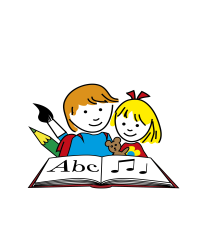 SŠ/-8-6/2020	       						Pohronská Polhora,  dňa 22.12.2020Vec : Výzva na predloženie cenovej ponuky – zaslanieDovoľujeme si Vás požiadať o predloženie cenovej ponuky na predmet zákazky:,, Rekonštrukcia toaliet ZUŠ“za účelom výberového konania.Uvedenú požiadavku Vám predkladáme v súlade s ustanovením § 6 zákona č. 343/2015 Z. z. o verejnom obstarávaní v znení neskorších predpisov (ďalej len zákon).Zároveň žiadame o predloženie neoverenej kópie oprávnenia na podnikanie v predmete zákazky a čestného vyhlásenia o tom, že nemáte zákaz účasti vo verejnom obstarávaní. Ponuku je možné predložiť elektronicky na mailovú adresu dterenova@gmail.com, alebo v listinnej podobe osobne v uzatvorenej obálke s označením: ,, Rekonštrukcia toaliet ZUŠ“ do podateľne verejného obstarávateľa v termíne do 29.12.2020 do 14.00 hodiny.V rámci cenovej ponuky vyžadujeme predloženie cenovej ponuky  platnej do 30.1.2021 podľa špecifikácie uvedenej v prílohe a lehotu dodania. Konečná cena bude záväznou cenou na objednávke tovaru a služieb a následne jeho vyfakturovania.Veríme, že sa verejného obstarávania zúčastníte a predložíte ponuku na požadovaný predmet obstarávania v súlade s touto výzvou a priloženou špecifikáciou.	S pozdravomPaedDr. Drahomíra Tereňová								riaditeľka školy v. r.Príloha1: Špecifikácia predmetu zákazky Príloha č. 1: Špecifikácia predmetu zákazky (zákazka podľa § 117):,,Rekonštrukcia toaliet ZUŠ“Identifikácia verejného obstarávateľa:Názov: Spojená škola, Hlavná 1, Pohronská PolhoraIČO:    37828428tel.:     0903 999 139e-mail: dterenova@gmail.comTyp zmluvy a predmet zákazky:Objednávka na predmet zákazky: ,, Rekonštrukcia toaliet ZUŠ“Podrobný popis predmetu zákazky: viď príloha č. 2Miesto dodania: Spojená škola, Hlavná 1, Pohronská PolhoraTrvanie dodania tovaru a služby do: 30.1.2020Jazyk ponuky: slovenskýPodmienky financovania predmetu obstarávania: Predmet obstarávania bude financovaný z rozpočtu verejného obstarávateľa. Štruktúru ceny žiadame uviesť:Pri jednotlivých druhoch tovaru a služieb:Jednotková cena bez DPH, Spolu cena bez DPH, Spolu cena s DPHSumár: celková cena s DPH.V prípade úspešného uchádzača celková cena s DPH bude uvedená v objednávke na uvedený tovar a záväzná pre vybraného dodávateľa.